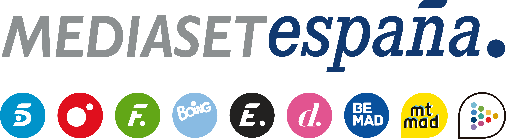 Madrid, 18 de octubre de 2023‘Superjueves’ en ‘GH VIP’: doble expulsión y confirmación del primero de los aspirantes que se convierte en concursante oficialLa opción de la ‘vida extra’ entra nuevamente en juego.Son tres nominados, pero solo uno de ellos continuará formando parte de la vida en directo: Albert, Gustavo y Susana conocerán la decisión de la audiencia, que con sus votos gratuitos a través de la app de Mitele llevará a dos de ellos a la expulsión del concurso. Será en la nueva gala que Marta Flich conducirá en Telecinco este jueves 19 de octubre a partir de las 22:00 horas.Los dos elegidos abandonarán la casa, aunque del mismo modo que ha sucedido con los anteriores expulsados uno de ellos podría recuperar su condición de concursante si uno de sus compañeros decide activar la ‘vida extra’ a cambio de 25.000 euros del premio final.Además, el programa anunciará la identidad del primero de los dos aspirantes que se convertirán en concursantes oficiales de ‘GH VIP 8’. El segundo se dará a conocer en la entrega de ‘GH VIP. El debate’ del domingo.Durante la gala se emitirán imágenes con lo más relevante de las últimas jornadas de convivencia y los concursantes afrontarán una nueva ronda de nominaciones.